The SCEJ Award for Outstanding Asian Researcher and Engineer Nomination Form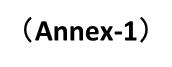 (1) Name of Nominee: 	Surname:  	                          	First Name:   	                           	Middle Name:	                           (2) Birthdate of Nominee (This will not be publicly disclosed.):(3) Nationality of Nominee:(4) Present Occupational Title and Institutional Affiliation of Nominee:(Position, Department, Organization, Address)(5) Research Area (in 30 words or less):(6) Reason for Nomination:Please fill in the title of the research for this application (in 20 words or less in English, 40 characters or less in Japanese) and explain the reason for the recommendation (500 words or less in English or 1,000 characters or less in Japanese).　 Name:                                   Title:(President / Representative/ Secretary General)Affiliation:(Name of Chemical Engineering Society / Organization)E-mail Address:Date:                                  Signature:                                   A completed copy of this form in both WORD and PDF formats must be sent by either registered mail or e-mail to be received by February 15, 2024 to the address given below: Masahiko Matsukata, President　 The Society of Chemical Engineers, Japan4-6-19 Kohinata, Bunkyo-ku, Tokyo 112-0006 JAPAN, or E-mail: asianawards＠scej.orgNominated by: